РЕШЕНИЕ № 1184комиссии по рассмотрению споров о результатахопределения кадастровой стоимости17.03.2021             	                                                                                    г. СмоленскКомиссия в составе:Председательствующий: заместитель начальника Департамента имущественных и земельных отношений Смоленской области Сергей Николаевич Шевцов.Секретарь комиссии: главный специалист отдела учета областного имущества Департамента имущественных и земельных отношений Смоленской области Бойко Александра Александровна.Члены комиссии: заместитель руководителя Управления Федеральной службы государственной регистрации, кадастра и картографии по Смоленской области, заместитель председателя комиссии – Ольга Владимировна Нахаева, член Ассоциации саморегулируемой организации «Национальная коллегия специалистов-оценщиков» Галина Ивановна Ковалева, член Ассоциации саморегулируемой организации «Национальная коллегия специалистов-оценщиков» Андрей Николаевич Рогулин, член Ассоциации «Межрегиональный союз оценщиков» Татьяна Владимировна Тарасенкова, консультант-помощник Уполномоченного по защите прав предпринимателей в Смоленской области Анна Юрьевна Гуртий. 	На заседании, проведенном 17.03.2021, комиссия рассмотрела заявление, поступившее 25.02.2021, об оспаривании кадастровой стоимости объектов недвижимости – здание автомастерской с пристройкой площадью 2660,4 кв. м. с кадастровым номером 67:27:0031435:243, расположенного по адресу: Смоленская область, г. Смоленск, ул. Индустриальная, д. 2А.Заявление подано на основании статьи 22 Федерального закона от 03.07.2016       № 237-ФЗ «О государственной кадастровой оценке». В голосовании приняли участие: С.Н. Шевцов, О.В. Нахаева, А.Н. Рогулин,                             А.Ю. Гуртий, Т.В. Тарасенкова. Г.И. Ковалева заявила самоотвод.По итогам голосования «за» проголосовало 5 человек, «против» - 0.Нарушения требований статьи 11 Закона об оценочной деятельности и требований к составлению, и к содержанию отчета об оценке, и требований к информации, используемой в отчете об оценке, а также требований к проведению оценки недвижимости, установленных федеральными стандартами оценки не выявлены.Решили: определить кадастровую стоимость объекта недвижимости в размере его рыночной стоимости, указанной в отчете об оценке рыночной стоимости от 16.02.2021 № 91-ОКС-21 СМК АОК 04, составленном ООО «Агентство оценки Ковалевой и компании», по состоянию на 24.07.2020 в размере 20 111 953  (Двадцать миллионов сто одиннадцать тысяч девятьсот пятьдесят три) рубля.Председательствующий				                                         С.Н. Шевцов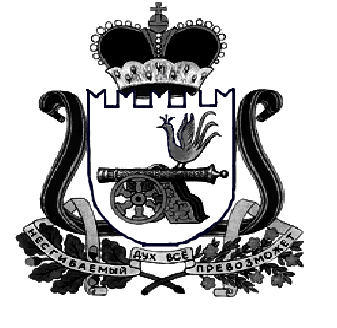 ДЕПАРТАМЕНТ  имущественных   и  земельных   Отношений  Смоленской области 214008, г. Смоленск, пл. Ленина, д. 1E-mail:  depim@admin-smolensk.ruТел./факс: (4812) 20-59-12__________________№ ____________________на № ______________ от ____________________